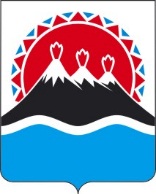 ПРИКАЗЫВАЮ:Внести в приложение к приказу Агентства по ветеринарии Камчатского края от 25.12.2019 № 116 «Об утверждении Правил организации деятельности приютов для животных и норм содержания животных в них на территорий Камчатского края» следующие изменения:1) дополнить частью 1.2 следующего содержания:«1.2. При необходимости могут создаваться специализированные приюты для содержания на постоянной основе животных без владельцев, которые не могут быть возвращены на прежние места их обитания, до момента передачи таких животных новым владельцам или наступления естественной смерти таких животных.».2) дополнить абзацем 2 часть 3.8 следующего содержания:«Дополнительные сведения о животном, подлежащие размещению:1) вид животного (собака, кошка, иное животное);2) возрастная категория (щенок/котенок, молодое животное, старое);3) окрас животного, характеристика волосяного покрова (подробно наличие пятен, отметин, особенностей), цвет глаз;4) пол животного;5) рост в холке (для собак);6) наличие отличительных признаков (шрамы, дефекты ушей, хвостов, шерстного покрова, хромота, катаракта, особенности прикуса, метки и т.д.);7) особенности поведения (агрессивное, спокойное, общительное, малоподвижное, гиперактивное, замкнутое и т.д.);8) наличие/отсутствие идентификационных меток (ошейник, чип, метки, бирка на ошейнике, какие сведения о владельце, о животном нанесены на бирку и иное);9) порода или схожесть с определенной породой;10) состояние здоровья животного, установленное при осмотре специалистом в области ветеринарии;11) стерилизация животного (если проводилась).».Настоящий приказ вступает в силу через 10 дней после его официального опубликования.АГЕНТСТВО ПО ВЕТЕРИНАРИИ КАМЧАТСКОГО КРАЯПРИКАЗ № [Номер документа]г. Петропавловск-Камчатскийот [Дата регистрации]О внесении изменений в приказ Агентства по ветеринарии Камчатского края от 25.12.2019 № 116 «Об утверждении Правил организации деятельности приютов для животных и норм содержания животных в них на территории Камчатского края»Руководитель Агентства[горизонтальный штамп подписи 1]А.В. Никитин